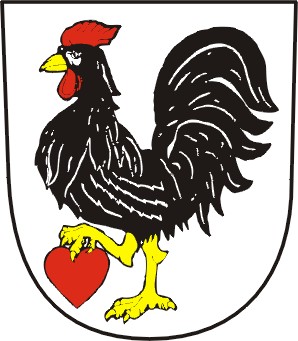 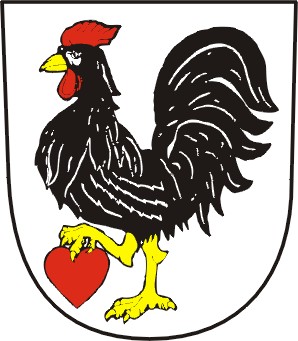 OBEC JINDŘICHOV793 83 Jindřichov čp. 58IČ: 00296074, Telefon: 554 641 744e-mail: podatelna@obecjindrichov.cz, www.obecjindrichov.czPečovatelská služba – terénníSTANDARD č. 11MÍSTNÍ A ČASOVÁ DOSTUPNOST POSKYTOVANÉ SOCIÁLNÍ SLUŽBYKRITÉRIUMPoskytovatel určuje místo a dobu poskytování sociální služby podle druhu sociální služby, okruhu osob, kterým je poskytována a podle jejich potřeb.Článek 1MÍSTNÍ A ČASOVÁ DOSTUPNOSTDostupnost pečovatelské služby:MístníČasováInformačníPsychologickáMístníObec Jindřichov je zřizovatelem a současně poskytovatelem terénní pečovatelské služby, která má zázemí v budově Obecního úřadu Jindřichov, na adrese Jindřichov čp. 58. Služba je poskytována jak v domácnostech uživatelů v DPS, tak i obyvatelům  na území obce Jindřichova a její místní části Arnultovic.Obec je rovněž zřizovatelem domu s pečovatelskou službou na adrese Jindřichov čp. 172. Jedná se o dům zvláštního určení s počtem 13 malometrážních bytů a 1 bytem třípokojovým pro zaměstnance podílející se na pečovatelské službě. Budova DPS je situována ve středu obce a obyvatelé mají možnost využívat další běžné služby naší obce. Vzdálenost k zajištění těchto služeb je pro obyvatele DPS zanedbatelná (lékař, obecní úřad, potraviny, pošta, kadeřník). Autobusová zastávka je rovněž v blízkosti DPS.ČasováTerénní pečovatelská služba je poskytována v pracovní dny pondělí až pátek od 7:00 hodin do 15:00 hodin. O víkendech a svátcích se pečovatelská služba neposkytuje.Doba poskytování pečovatelské služby je odpovídající potřebám cílové skupiny osob uvedená v registraci terénní pečovatelské služby. V případě nouzové nebo krizové situace jsou dány uživatelům informace, kam se mohou obrátit v případě situace ohrožující jejich život.Zaměstnanci poskytující sociální službu dodržují stanovenou pracovní dobu, v době nepřítomnosti je zajištěn odpovídající zástup. InformačníZákladní informace o poskytované sociální službě o druhu a výši poplatku, o časové a místní dostupnosti jsou uvedeny na webových stránkách obce www.obecjindrichov.cz a dále na informačních tabulích v nebytovém prostoru v domě s pečovatelskou službou sloužících veřejnosti, na informačních letáčcích při vstupu do budovy obecního úřadu, v čekárně praktického lékaře. V případě, kdy pečovatelská služba nebude schopná zabezpečit potřeby klientů vlastními zdroji, předá informace o jiných sociálních a zdravotních službách, popř. běžných službách, které poskytuje např. soukromý sektor.PsychologickáNašim klientům se snažíme vytvořit klidné, bezpečné a přátelské prostředí. V Jindřichově dne 1. září 2019Martin Korduliak        starosta